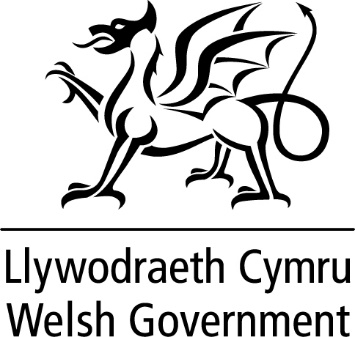 DATGANIAD YSGRIFENEDIG GANLYWODRAETH CYMRUHeddiw, mewn partneriaeth â Chwaraeon Cymru ac Iechyd Cyhoeddus Cymru, rydym yn cyhoeddi enwau'r 17 o brosiectau a fydd yn elwa ar ein Cronfa Byw'n Iach ac Egnïol gwerth £5.4m.  Bydd pob un o'r prosiectau hyn yn cyfrannu at wella asedau cymunedol a galluogi pobl i fyw'n fwy iach.Pan gafodd ein Cronfa Byw'n Iach ac Egnïol ei lansio fis Gorffennaf y llynedd, pwysleisiwyd bod y manteision i'n hiechyd meddyliol a chorfforol a ddaw o fyw'n iach ac yn egnïol, yn glir.  Mae'r prosiectau hyn yn dangos ffyrdd newydd ac arloesol o gefnogi pobl o bob oedran a chefndir. Mae’r holl brosiectau llwyddiannus yn rhai cydweithredol a chânt eu darparu gan ystod o bartneriaid.  Maent yn cynnwys cynrychiolwyr o bob rhan o Gymru, gan gynnwys ardal Tasglu'r Cymoedd. Mae'r prosiectau a ddewiswyd yn ceisio lleihau anghydraddoldebau o ran canlyniadau a rhwystrau mewn amrywiaeth o ffyrdd.   O weithio ar draws cenedlaethau i arddio; annog teuluoedd i gadw'n heini gyda'u babanod newydd; a chynyddu gweithgareddau corfforol a chymdeithasol i bobl sy'n byw mewn cartrefi gofal. Mae prosiectau eraill yn ceisio cefnogi pobl sydd â phroblemau iechyd meddwl i fyw bywydau annibynnol a heini yn yr hirdymor, ac mae un yn defnyddio atgofion am chwaraeon i helpu pobl sydd â dementia. Dyma'r 17 o brosiectau llwyddiannus:-‘Sporting Memories’ – Dan arweiniad Cwmni Buddiant Cymunedol Sporting Memories Network‘Growing Together’ – Dan arweiniad Cadwch Gymru'n Daclus‘Balanced Lives for Care Homes’ – Dan arweiniad Action for Elders Trust‘HAPPy’ – Dan arweiniad yr Ymddiriedolaeth Genedlaethol‘Super-Agers’ – Dan arweiniad Cyngor Bwrdeistref Sirol Pen-y-bont ar Ogwr‘Dewch i Gerdded Gorllewin Cymru’ – Dan arweiniad Awdurdod Parc Cenedlaethol Arfordir Penfro‘Coed Actif Cymru' – Dan arweiniad Coed Lleol‘Rhaglen Blynyddoedd Cynnar Actif Cymru’ – Dan arweiniad Blynyddoedd Cynnar Cymru‘Casnewydd Iach ac Actif’ – Dan arweiniad Casnewydd Fyw‘Llysgenhadon Chwarae’ – Dan arweiniad Chwarae Cymru‘Babi Actif’ – Dan arweiniad Eryri-Bywiol Cyf‘Healthy Body – Healthy Mind Project’ – Dan arweiniad Women Connect First‘Pum ffordd at Les’ – Dan arweiniad Bwrdd Iechyd Prifysgol Betsi Cadwaladr‘StreetGames’ - Dan arweiniad Street Games UK Ltd‘Opening Doors to the Outdoors’ – Dan arweiniad y Bartneriaeth Awyr Agored‘Cyfeillion Cerdded Cymru’ – Dan arweiniad Living Streets Cymru‘BeActive RCT’ – Dan arweiniad Interlink Rhondda Cynon TafTEITL Y Gronfa Byw’n Iach ac EgnïolDYDDIAD 13 Mehefin 2019GANVaughan Gething, Y Gweinidog Iechyd a Gwasanaethau CymdeithasolDafydd Elis-Thomas, Dirprwy Weinidog Diwylliant, Chwaraeon a Thwristiaeth